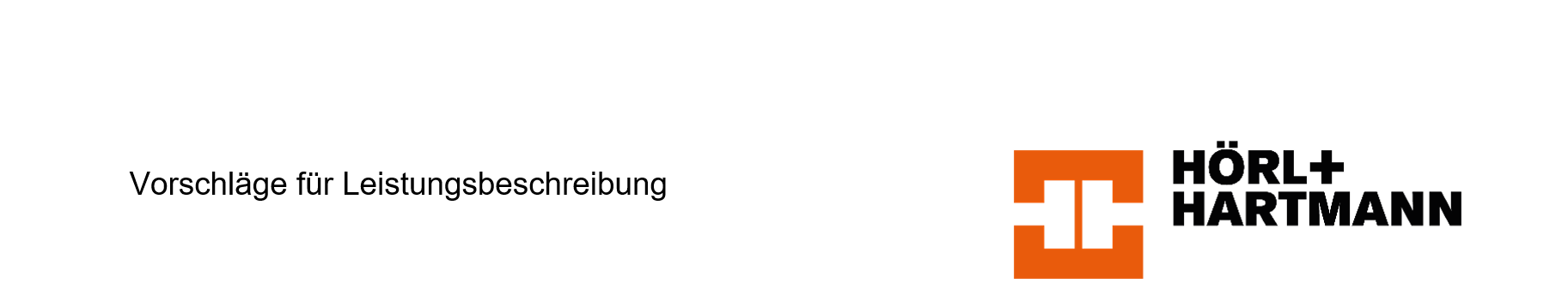 Gurtziegel mit Kunststoffeinsatzfür Ziegelmauerwerk PositionTextMengeEinheitspreisGesamtpreis    Gurtziegel mit KunststoffeinsatzGurtziegel mit Kunststoffeinsatz für Ziegelmauerwerk		Außenmaß: 11,5 x 24,0 x 23,8 cmÖffnung: 6,7 x 20,0 x 19,5 cmnach Angaben des Herstellers liefern und verlegenHersteller:Hörl & Hartmann Ziegeltechnik GmbH & Co. KGPellheimer Straße 1785221 DachauTel: 08131-555-0Fax: 08131-555-1299Angeb. Fabrikat: .............................................................Gurtziegel mit KunststoffeinsatzAbrechnung nach Stück................. St.................................................